PressmitteilungRalf George bleibt weitere sechs Jahre stellv. Brandabschnittsleiter Nord Landrätin Anna Kebschull überreicht ErnennungsurkundeDer aus Bad Essen-Lintorf stammende Feuerwehrmann Ralf George bleibt für weitere sechs Jahre stellvertretender Abschnittsleiter für den Brandschutzabschnitt Nord des Landkreises Osnabrück. Im Osnabrücker Kreishaus überreichte Landrätin Anna Kebschull dem bisherigen Amtsinhaber die Ernennungsurkunde zum Ehrenbeamten des Landkreises Osnabrück.George übt das Amt bereits seit dem 01.04.2017 aus. Nach dem niedersächsischen Brandschutzgesetz ist die Amtszeit von Feuerwehrehrenbeamten auf sechs Jahre beschränkt. Auf Vorschlag der Stadt- Gemeinde- und Ortsbrandmeister des Brandschutzabschnitts Nord wurde George auf der Sitzung des Kreistages am 20.03.2023 mit einstimmigen Beschluss wiedergewählt. Zum Brandschutzabschnitt Nord gehören die Gemeinden Bad Essen, Bohmte und Ostercappeln sowie die Stadt Bramsche und die vier Samtgemeinden Artland, Bersenbrück, Fürstenau und Neuenkirchen.Die Landrätin würdigte in ihrer Ansprache die Arbeit des Ersten Hauptbrandmeisters George, der Verantwortung übernehme und durch sein Fachwissen zahlreiche Entwicklungen und Entscheidungen in den letzten Jahren mitgestaltet habe. Für die neue Amtszeit wünschte sie viel Freude und Erfolg bei der Arbeit. "Ich weiß, dass ich mit Ihnen einen fachkundigen und engagierten Feuerwehrmann ernenne“, betonte Kebschull. Die neue Amtszeit beginnt am 1. April und läuft sechs Jahre. Zu den ersten Gratulanten zählten neben Kreisbrandmeister Cornelis Van de Water und Regierungsbrandmeister Matthias Röttger auch Kreisrat Dr. Winfried Wilkens sowie aus dem Kreiskommando Brandabschnittsleiter Nord Herbert Kempe und der für den südlichen Landkreis zuständige Brandabschnittsleiter Ludger Flohre. Bildzeile:v.l. Abteilungsleiter Klaus Wübbolding, Regierungsbrandmeister Matthias Röttger, Ralf George, Kreisbrandmeister Cornelis van de Water, Kreisrat Dr. Winfried Wilkens, Landrätin Anna Kebschull, Abschnittsleiter Süd Ludger Flohre, Abschnittsleiter Nord Herbert Kempe sowie Monika Wehmeyer von der Kreisverwaltung.Kreisfeuerwehr OsnabrückDer Kreisbrandmeister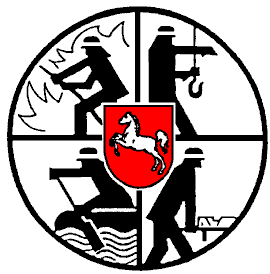 Kreisfeuerwehr Osnabrück, Am Schölerberg 1, 49082 OsnabrückAn die RedaktionenFachdienst Presse-und ÖffentlichkeitsarbeitVolker KösterAm Kindergarten 149163 BohmteTel.:     (P)	05473 / 758Tel.:     (D)	0541 / 501 4053mobil:	0151/46730180Fax:     (D)	0541 / 50164053E-Mail: (P)	v.koester@t-online.deFachdienst Presse-und ÖffentlichkeitsarbeitVolker KösterAm Kindergarten 149163 BohmteTel.:     (P)	05473 / 758Tel.:     (D)	0541 / 501 4053mobil:	0151/46730180Fax:     (D)	0541 / 50164053E-Mail: (P)	v.koester@t-online.de30.03.202330.03.2023